.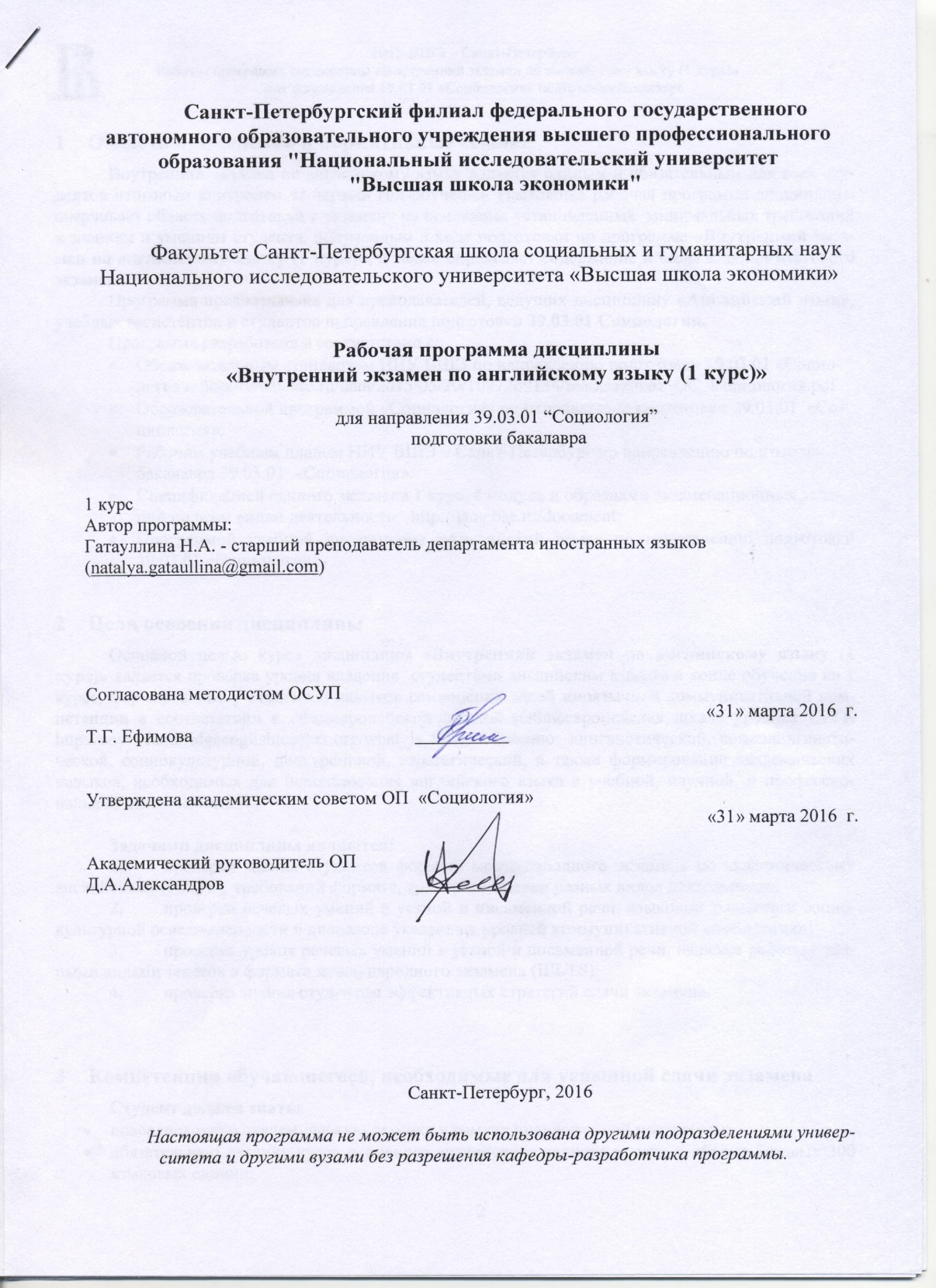 Область применения и нормативные ссылкиВнутренний экзамен по английскому языку является единым и обязательным для всех студентов итоговым контролем за первый год обучения. Настоящая рабочая программа дисциплины очерчивает область подготовки к экзамену на основании установленных  минимальных требований к знаниям и умениям студента, полученным в ходе подготовки по программе «Внутренний экзамен по английскому языку (1 курс)», а также определяет содержание и виды заданий итогового экзамена. Программа предназначена для преподавателей, ведущих дисциплину «Английский язык», учебных ассистентов и студентов направления подготовки 39.03.01 Социология.Программа разработана в соответствии с:Образовательным стандартом НИУ ВШЭ по направлению подготовки 39.03.01 «Социология»: http://www.hse.ru/data/2015/05/20/1097269134/Бакалавриат_ОС_Социология.pdfОбразовательной программой «Социология» по направлению подготовки 39.03.01  «Социология»;Рабочим учебным планом НИУ ВШЭ – Санкт-Петербург по направлению подготовки бакалавра 39.03.01  «Социология».Спецификацией единого экзамена 1 курс, 4 модуль и образцами экзаменационных заданий по всем видам деятельности:  http://lang.hse.ru/document;Программой учебной дисциплины «Английский язык» по направлению подготовки 39.03.01 «Социология»,Цели освоения дисциплиныОсновной целью курса дисциплины «Внутренний экзамен по английскому языку (1 курс)» является проверка уровня владения  студентами английским языком в конце обучения на 1 курсе, формирование у студентов навыков самооценки своей иноязычной коммуникативной компетенции в соответствии с общеевропейской шкалой (Общеевропейская шкала уровней CEFR http://www.cambridgeenglishteacher.org/what_is_this), а именно: лингвистической, социолингвистической, социокультурной, дискурсивной, стратегической, а также формирование академических навыков, необходимых для использования английского языка в учебной, научной, и профессиональной деятельности. Задачами дисциплины являются:1.	проверка знания студентов формата международного экзамена по академическому английскому (IELTS), требований формата, критериев оценки разных видов деятельности;2.	проверка речевых умений в устной и письменной речи, языковых навыков и социокультурной осведомленности в диапазоне указанных уровней коммуникативной компетенции;3.	проверка уровня речевых умений в устной и письменной речи, навыков работы с разными видами текстов в формате международного экзамена (IELTS);4.	проверка знания студентом эффективных стратегий сдачи экзамена.Компетенции обучающегося, необходимые для успешной сдачи экзамена Студент должен знать:повседневную и академическую лексику в рамках предложенной программы;обязательную лексику курса основного английского данного уровня в объеме базовых 300 языковых единиц;обязательную грамматику курса;правила речевого этикета;жанровые особенности академических текстов;основные особенностях научного стиля; требования к речевому и языковому оформлению устных и письменных высказываний с учетом специфики иноязычной культуры;основные ресурсы, с помощью которых можно оценить достигнутые цели, выявить пробелы в знаниях и эффективно восполнить имеющиеся пробелы в языковом образовании (типы учебных пособий, словарей, справочников, информационных сайтов).Студент должен уметь:читать и понимать основное содержание аутентичных английских общественно-политических, публицистических и прагматических текстов (информационных буклетов, брошюр/проспектов), научно-популярных текстов, блогов/веб-сайтов; выделять значимую/запрашиваемую информацию из прагматических текстов справочно-информационного и рекламного характера, уметь выделить главное и сопутствующее в тексте любой сложности и представить результаты в устной и письменной форме (реферирование - summary);делать заметки, конспектировать основные положения прочитанного материала для последующего обобщения; воспринимать на слух и понимать основное содержание аутентичных общественно-политических, публицистических (медийных) и прагматических текстов, относящихся к различным типам речи (диалог, сообщение, рассказ, лекция), содержащих до 3% незнакомой лексики, значение которой должно быть раскрыто на основе умения пользоваться языковой логической догадкой, а также выделять в них значимую/запрашиваемую информацию, уметь конспектировать услышанное, вести запись основных мыслей и фактов (из аудиотекстов и текстов для чтения); отвечать на вопросы по общей тематике, делать монологическое высказывание по предложенной теме или на основании предложенного текста, отвечать на вопросы, требующие аналитического взгляда на проблематику, выявлять под-проблемы, уметь высказать и обосновать свою точку зрения, проходить диалог-интервью/собеседование, соблюдая нормы речевого этикета, при необходимости используя стратегии преодоления затруднений в процессе коммуникации (переспрос, перефразирование и др.); делать сообщения и выстраивать монолог-описание, монолог-повествование и монолог-рассуждение, используя при этом широкий набор языковых средств; формулировать основную мысль параграфа (topic sentence) в соответствии с общей формулировкой темы и написать параграф, соответствующий данной основной мысли;писать эссе на заданную тему в соответствии с требованиями международного экзамена IELTS; логически-организованно устно и письменно описать график, диаграмму, процесс представленный в виде картинок;составлять логическое, структурированное сообщение по широкому спектру тем;извлекать и обрабатывать необходимую информацию из текстов по специальности;пользоваться справочными материалами, в том числе, ресурсами Интернет.Студент должен иметь навыки (приобрести опыт):просмотрового, поискового чтения и чтения с полным пониманием содержания прочитанного;устного общения на английском языке (в пределах повседневной, профессиональной и академической тематики);передачи информации, взаимодействия, импровизации;участия в дискуссии, умения сформулировать свою точку зрения по вопросам темы, сформулировать аргументы, свою точку зрения; стратегиями восприятия, анализа, создания устных и письменных текстов разных типов и жанров; компенсаторных умений, помогающими преодолеть затруднения в коммуникации, вызванные объективными и субъективными, социокультурными причинами;владения стратегиями проведения сопоставительного анализа факторов культуры различных стран. В результате освоения дисциплины студент осваивает следующие компетенции:Место дисциплины в структуре образовательной программыНастоящая дисциплина относится к дисциплинам профессионального цикла, базовой части, и блоку дисциплин, обеспечивающих бакалаврскую подготовку. Данная дисциплина является обязательной для всех студентов 1 курса. Экзамен сдается в конце учебного года, в 4 модуле. Формы контроля знаний студентовЭкзаменационная работа состоит из 4-х частей. Всего: 80 минут в расчете на одного студента5.1 Формат проведения экзаменаЗадания на чтение, аудирование и письмо выполняются по окончанию занятий в назначенный день. Время выполнения – 70 минут.  Устная часть экзамена состоит из двух частей. В начале беседы студент получает карточку с заданием. Тематика определяется в соответствии с программой. В течение 1 минуты студент продумывает ответ. Затем в течение 2 минут высказывается по заданной теме.Во второй части студент отвечает на 2-3 дополнительных вопроса экзаменаторов. Ответы должны быть обоснованы и аргументированы.5.2  Содержание экзаменационной работыВ экзаменационной работе использованы задания следующих типов:ЧТЕНИЕ. 1. Задания на заполнение предложений пропущенными словами, в соответствии с прочитанным текстом.2. Задания на понимание запрашиваемой информации:     верно/неверно/не сказано.АУДИРОВАНИЕ.Задание на понимание источника информации: выявлениесоответствия слов участникам коммуникации.2. Задание на понимание запрашиваемой информации: заполнениетаблицы.ПИСЬМО.Ответ на поставленный вопрос в пределах одного абзаца (100-150 слов). Студенту предоставляется выбрать тип абзаца. Тематика определяется в соответствии с программой.УСТНАЯ РЕЧЬ.Монолог на заданную тему (с предварительной подготовкой в течение 1 минуты).Ответы на вопросы по трем пройденным темам, предполагающим развернутые аргументированные  ответы на  вопросы и высказывания экзаменаторов. 5.3 Распределение заданий по содержанию и  проверяемым умениям и навыкам5.4. Система оценивания выполнения отдельных заданий и экзаменационной работы в целомЗадание с выбором ответа и кратким ответом считается выполненным, если выбранный учащимся номер ответа совпадает с верным ответом. Все задания с выбором ответа оцениваются в 0 или 1 балл.Задание с развернутым ответом оценивается экспертом с учетом правильности и полноты ответа. К каждому заданию приводится инструкция для экспертов (критерии), в которой указывается, за что выставляется каждый балл. Общий балл вычисляется по следующей формуле:R*0,2 + A*0,2 +Sp*0,3 + P*0,3 = Exam, где R – оценка за чтение; A — оценка за аудирование; Sp – оценка за устную речь, P — оценка за написание абзаца.5.5.  Образцы заданий экзаменационной работы5.6.  Распределение заданий КИМ по уровню сложности В работе используются задания базового и повышенного уровней сложности. Задания базового уровня сложности проверяют сформированность ключевых языковых навыков и речевых умений на иностранном языке. Задания повышенного уровня сложности предполагают владение познавательными умениями в устной и письменной речи, без которых невозможно успешное продолжение обучения на более высоких ступенях. Распределение заданий по уровням сложности  Учебно-методическое и информационное обеспечение дисциплиныОсновная литератураBlack, M,  Sharp & W. (2011). Objective IELTS Intermediate, Self-study student’s book and audio CDs. Cambridge University Press Dellar, H. & Walkley, A. (2012). Outcomes. Student’s Book уровень Advanced. Heinle Cengage LearningNuttall, C. & French, A. (2012). Outcomes Workbook. Advanced with CDs. Heinle CengageДополнительная литература McCarter, S. (2010). Ready for IELTS. Coursebook. Macmillan: OxfordMcCarter, S., & Cusack, B. (2007). Improve Listening and Speaking Skills. Macmillan: OxfordMcCarter, S. & Whitby, N. (2007). Improve Writing Skills. Macmillan: OxfordHopkins, D. (2008). Grammar for IELTS. CUP: CambridgeMcCarthy, M., & O’Dell F. (2009). Academic vocabulary in use. CUP: CambridgeHarrison, L., Cushen, C., Hutchinson, S. (2010). Achieve IELTS Grammar & Vocabulary Marshall CavendishПрограммное обеспечение и Интернет-ресурсыМатериалы единого экзамена по английскому языку для студентов 1 курса бакалавриата (конец 4 модуля): http://lang.hse.ru/documents Единый экзамен по английскому языку 1 курс, 2 модуль (бакалавриат): http://lang.hse.ru/news/137772757.htmlThe Longman Dictionary of Contemporary English Online http://www.ldoceonline.com/Oxford Learner’s Dictionaries http://www.oxfordlearnersdictionaries.com/ http://www.ielts.org/teachers.aspx  http://www.ieltsbuddy.com/ - practice on-line  http://www.cambridgeesol.org/teach/ielts/academic_reading/index.htm   http://www.cambridgeesol.org/teach/ielts/academic_writing/index.htm Список литературыФедеральные государственные общеобразовательные стандарты высшего профессионального образования (электронный ресурс). http://fgosvo.ru/fgosvpo/7/6/1/8Образовательный стандарт федерального государственного автономного образовательного учреждения высшего профессионального образования «Национального Исследовательского Университета «Высшая Школа Экономики» по направлению подготовки 080500.62 «Менеджмент» Уровень подготовки: Бакалавр, Москва 2011 Единый классификатор компетенций НИУ ВШЭ (http://www.hse.ru/studyspravka/ekk)Соловова Е.Н. Учебная программа дисциплины «Иностранный язык» (английский) для НИУ-ВШЭ. Суворова Ю.А. Программа дисциплины «Иностранный язык» (английский) (1 курс), интенсивный курс английского языка для начинающих. Уровень подготовки: Бакалавр, Москва 2014КомпетенцияКод по НИУДескрипторы – основные признаки освоения (показатели достижения результата)Формы и методы обучения, способствующие формированию и развитию компетенцииСпособен учиться, приобретать новые знания, умения, в том числе в области, отличной от профессиональнойСК-Б1Владеет основными методами, способами и средствами получения, хранения,переработки информации (в том числе, на английском языке)Внеаудиторное чтение, подготовка устного резюме (summary) текста, подготовка презентаций, проектная работа, работа в системе LMS e-front Способен оценивать потребность в ресурсах и планировать их использование при решении задач в профессиональной деятельностиСК-Б5Студент демонстрирует владение английским языком, достаточное для общения (как устного, так и письменного) на повседневные темы, а также общения в деловой среде.Коммуникативные методы обучения английскому языку, метод проектовСпособен работать с информацией: находить, оценивать и использовать информацию из различных источников, необходимую для решения научных и профессиональных задач (в том числе на основе системного подхода)СК-Б6Студент демонстрирует владение английским языком, достаточное для поиска и обработки информации в соответствии с поставленными задачамиПодготовка презенаций, внеаудиторное чтениеСпособен грамотно строить коммуникацию, исходя из целей и ситуации общенияСК-Б9Демонстрирует умение выражать свою точку зрения на проблему, приводить аргументы и контр аргументы, делать выводы (устно и письменно; в режиме монолога и диалога)Написание эссе, различные виды монологической и диалогической речиСпособен критически оценивать и переосмыслять накопленный опыт (собственный и чужой), рефлексировать профессиональную и социальную деятельностьСК-Б10Способен критически оценивать и переосмыслять накопленный опыт (собственный и чужой), рефлексировать профессиональную и социальную деятельностьМетод проектов, написание эссе%Время, мин.Чтение2520Аудирование2520Письмо2530Говорение2510*Разделы работыПроверяемые элементы содержанияКоличество заданийКоличество заданийКоличество заданийРазделы работыПроверяемые элементы содержаниявсегоС выбором ответа и кратким ответомС развернутым ответомАудирование (полилог)Контролируется:1. понимание соответствия слов участникам коммуникации;2. понимание запрашиваемой информации.1055Говорение- монологНеподготовленная беседаКонтролируется: 1.соответствие теме и задаче;2.организация высказывания;3. грамотность;4. выбор речевых и языковых средств;5. беглость речи;6.интерактивность.33Чтение (научно-популярная статья)Контролируется:1. понимание логико-смысловых соответствий в тексте;2.понимание информации.1055 ПисьмоНаписание абзаца.Контролируется:1. соответствие теме и коммуникативному заданию;2.организация текста;3. грамотность;4. выбор   языковых средств.11Итого:24204Раздел работыОбразцы заданий1Чтение1. Заполните предложенные ниже утверждения, используя не более 3х слов из текста.2. Прочитайте текст и пометьте утверждения 6-10. Верно/неверно/не указано.2Аудирование1. Прослушайте полилог и установите соответствие высказываний 1- 5 участникам полилога  P, J, T.2.  Прослушайте полилог и заполните пробелы 6-10 в таблице. 3Говорение1. В течение 2-х минут рассуждайте на заданную тему (тематика определяется в соответствии с программой).2. Ответьте на вопросы экзаменаторов. Поддержите их реплики и высказывания.4ПисьмоОтветьте на поставленный вопрос в пределах одного абзаца (100-150 слов). Тематика определяется в соответствии с программой.Уровни сложностиЧисло заданийМаксимальный балл за задания данного уровня сложностиПроцент максимального балла за задания данного уровня сложности от максимального балла за всю работуБазовый12550,00%Повышенный12550,00%Итого:2410